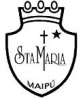 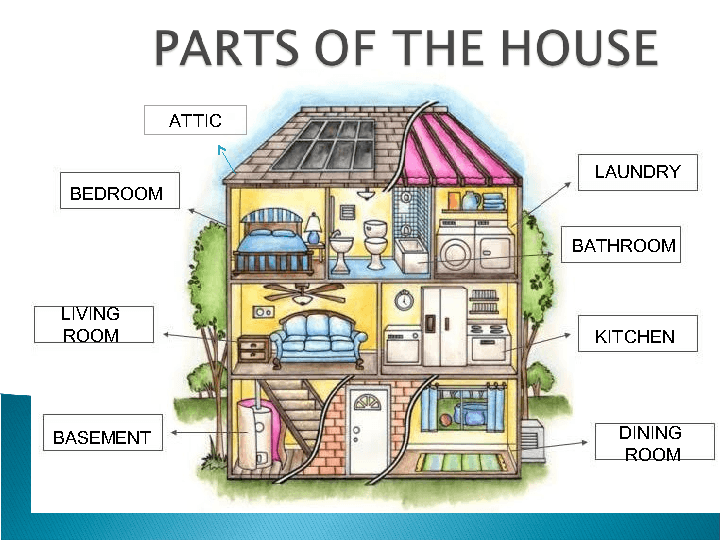 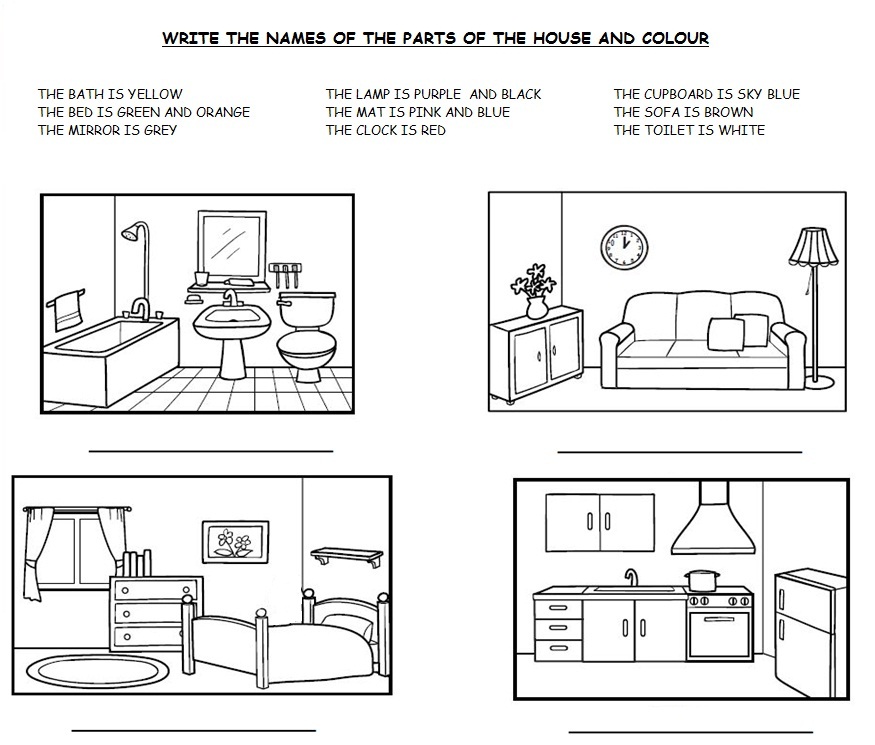 Nota: Revisa haber escrito el nombre de las partes de la casa y haber coloreado los objetos de la casa según las There is and There are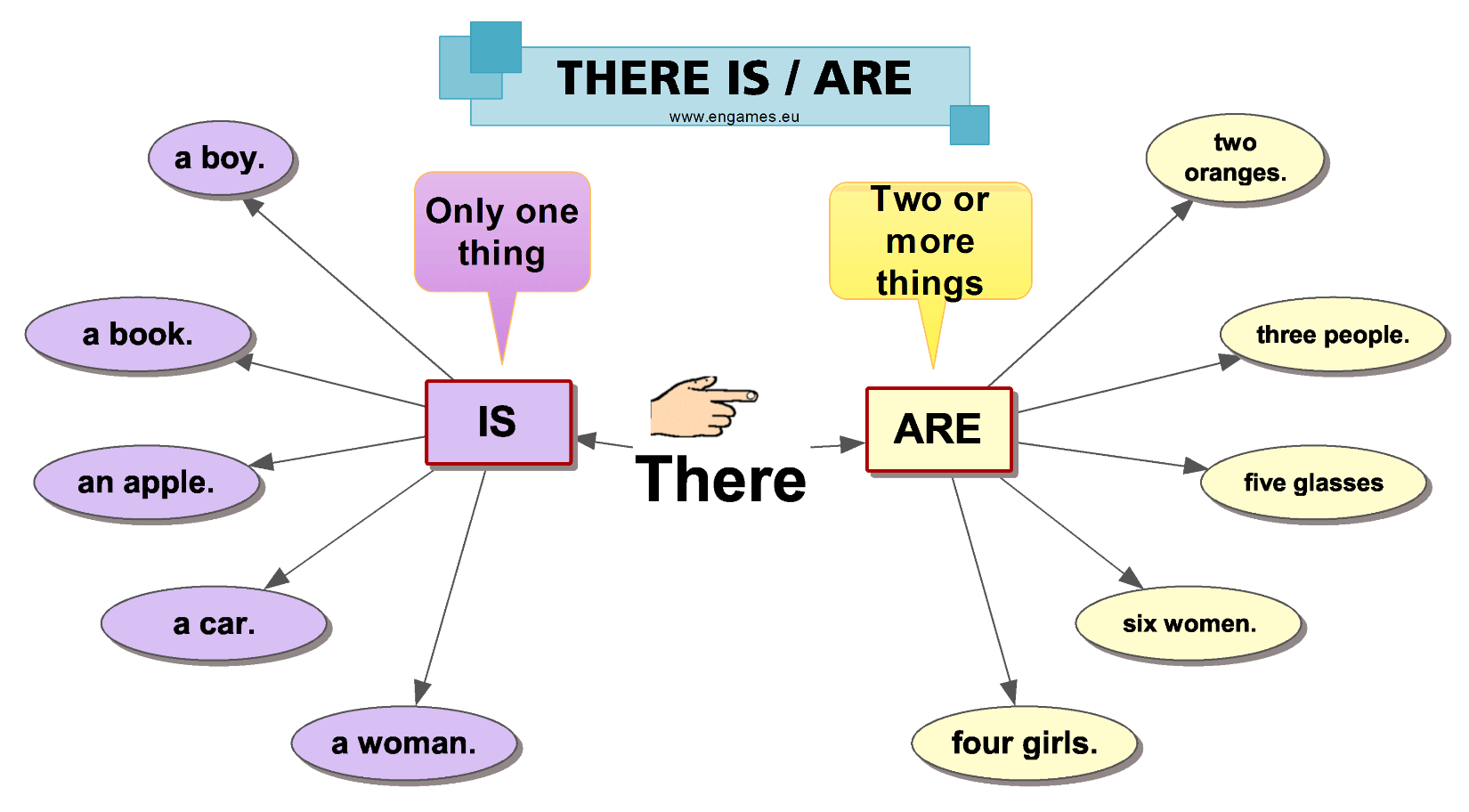 Describe the bedroom using THERE IS and THERE ARE. Describe la habitación usando there is y there are. Pon atención al ejemplo. 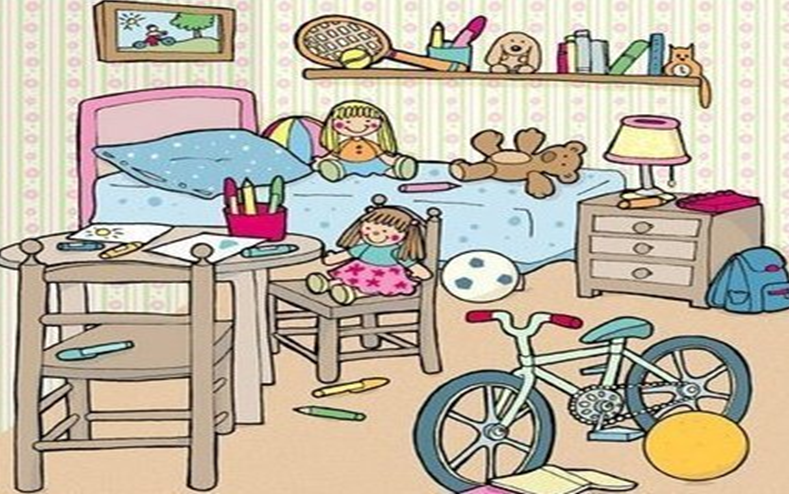 1. In my bedroom there are two balls. 2.3.4.5.6.7. BOARD GAMEJUGADORES: 2 A 4 PERSONAS PARA JUGAR NECESITAS UN DADO Y UN MARCADOR POR JUGADOR.LANZA EL DADO Y ANDA DESCRIBIENDO LA IMAGEN UTILIZANDO THERE IS / THERE ARE SEGÚN CORRESPONDA. El JUGADOR QUE LLEGA AL ÚLTIMO RECUADRO AMARILLO GANA EL JUEGO. GOOD LUCK!! 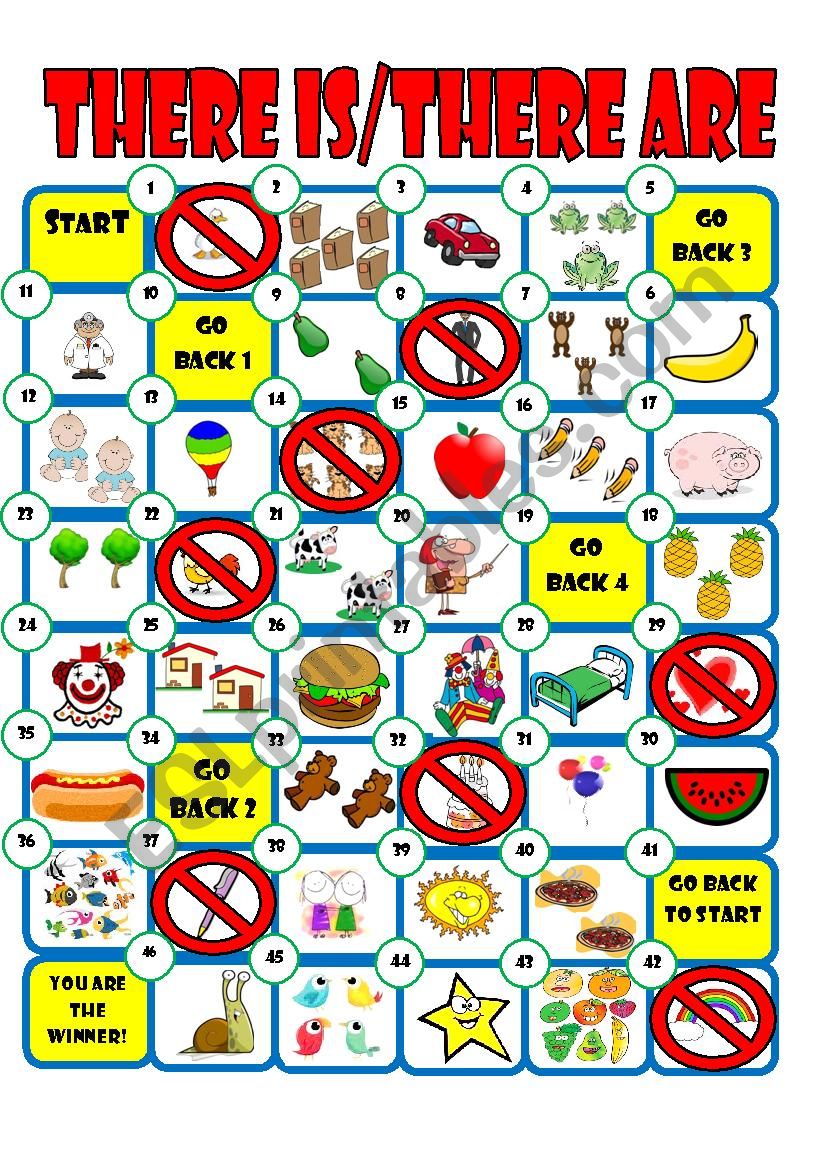 